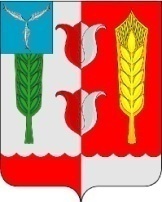 АДМИНИСТРАЦИЯКРАСНОПАРТИЗАНСКОГО МУНИЦИПАЛЬНОГО РАЙОНАСАРАТОВСКОЙ ОБЛАСТИ ПОСТАНОВЛЕНИЕОт  21 апреля 2022 года                                                                              № 47р. п. ГорныйВ соответствии с частью 3 статьи 269.2 Бюджетного кодекса Российской Федерации, администрация Краснопартизанского муниципального района ПОСТАНОВЛЯЕТ:Отменить: - постановление администрации Краснопартизанского муниципального района Саратовской области от 08 ноября 2019  года №132 «Об утверждении Положения о порядке осуществления полномочий по внутреннему муниципальному финансовому контролю в сфере бюджетных правоотношений»;- постановление администрации Краснопартизанского муниципального района Саратовской области от 13 ноября 2019 года №136 «Об утверждении стандартов внутреннего муниципального финансового контроля»;- постановление администрации Краснопартизанского муниципального района Саратовской области от 13 декабря 2019 года №153 «Об утверждении Положения о порядке осуществления органом внутреннего муниципального  финансового контроля Краснопартизанского муниципального района контроля за соблюдением Федерального закона от 05 апреля 2013 года      №44-ФЗ «О контрактной системе в сфере закупок товаров, работ и услуг для обеспечения государственных и муниципальных нужд»». 2. Контроль за исполнением настоящего постановления возложить на заместителя главы администрации Краснопартизанского муниципального района по финансовым, экономическим вопросам и управлению имуществом Касатова А.А..Глава Краснопартизанского                      муниципального района                                                                 Ю.Л. БодровОб отмене некоторых правовых актов администрации Краснопартизанского муниципального района Саратовской области